СОГЛАСИЕ 
НА ОБРАБОТКУ ПЕРСОНАЛЬНЫХ ДАННЫХ НЕСОВЕРШЕННОЛЕТНЕГО(далее – ребенок), настоящим даю согласие на обработку ____________________________________________________________________________________________________________________________________________________________________ персональных данных ребенка, относящихся исключительно к перечисленным ниже категориям персональных данных:- Фамилия, имя, отчество;- возраст; - изображение (статическое и динамическое);- голосовые данные;- место учебы;- сведения о достижениях ребенка.Даю согласие на использование персональных данных исключительно в следующих целях:- Создание и распространение телевизионных и радиопрограмм, электронных страниц в эфире СМИ _______________________________________________________________________________________________________________________________________________________________;- Размещение информации на официальных сайтах и страницах в соцсетях 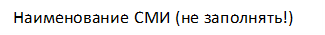 _________________________________________________________________________________.Настоящее согласие предоставляется на осуществление сотрудниками ____________________________________ следующих действий в отношении персональных данных несовершеннолетнего: видеосъемка, аудиозапись, сбор, систематизация, накопление, хранение, уточнение (обновление, изменение), использование (только в указанных выше целях), обезличивание,  уничтожение. Я даю согласие на распространение указанных выше персональных данных для неопределенного круга лиц в составе СМИ и в Интернете.Я даю согласие на обработку персональных данных любым способом. Данное Согласие действует до достижения целей обработки персональных данных в ________________________________, т.е. до «31» декабря 2025 года или до отзыва данного Согласия. Данное Согласие может быть отозвано в любой момент по письменному заявлению. Подтверждаю, что, давая настоящее согласие, действую в интересах ребенка.Дата: «____» _______________________ 20____г.Подпись: _______________________ /______________________/Я,(фамилия, имя, отчество полностью)(фамилия, имя, отчество полностью)(фамилия, имя, отчество полностью)(фамилия, имя, отчество полностью)являясь представителем несовершеннолетнегоявляясь представителем несовершеннолетнегоявляясь представителем несовершеннолетнего(фамилия, имя, отчество полностью)(фамилия, имя, отчество полностью)(фамилия, имя, отчество полностью)(фамилия, имя, отчество полностью)(фамилия, имя, отчество полностью)(фамилия, имя, отчество полностью)